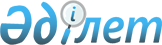 Сырым аудандық мәслихатының 2017 жылғы 28 желтоқсандағы № 22-1 "2018-2020 жылдарға арналған ауылдық округтердің бюджеті туралы" шешіміне өзгерістер енгізу туралы
					
			Күшін жойған
			
			
		
					Батыс Қазақстан облысы Сырым аудандық мәслихатының 2018 жылғы 17 қыркүйектегі № 31-2 шешімі. Батыс Қазақстан облысының Әділет департаментінде 2018 жылғы 24 қыркүйекте № 5340 болып тіркелді. Күші жойылды - Батыс Қазақстан облысы Сырым аудандық мәслихатының 2019 жылғы 15 ақпандағы № 37-6 шешімімен
      Ескерту. Күші жойылды - Батыс Қазақстан облысы Сырым аудандық мәслихатының 15.02.2019 № 37-6 шешімімен (алғашқы ресми жарияланған күнінен бастап қолданысқа енгізіледі).
      Қазақстан Республикасының 2008 жылғы 4 желтоқсандағы Бюджет кодексіне, Қазақстан Республикасының 2001 жылғы 23 қаңтардағы "Қазақстан Республикасындағы жергілікті мемлекеттік басқару және өзін-өзі басқару туралы" Заңына сәйкес, аудандық мәслихат ШЕШІМ ҚАБЫЛДАДЫ:
      1. Сырым аудандық мәслихатының 2017 жылғы 28 желтоқсандағы № 22-1 "2018-2020 жылдарға арналған ауылдық округтердің бюджеті туралы" шешіміне (Нормативтік құқықтық актілерді мемлекеттік тіркеу тізілімінде №5037 тіркелген, 2018 жылғы 19 қаңтарда Қазақстан Республикасы нормативтік құқықтық актілерінің эталондық бақылау банкінде жарияланған) мынадай өзгерістер енгізілсін:
      2-тармақ мынадай редакцияда жазылсын:
      "2. 2018-2020 жылдарға арналған Бұлдырты ауылдық округінің бюджеті тиісінше 4, 5 және 6-қосымшаларға сәйкес, соның ішінде 2018 жылға келесі көлемде бекітілсін:
      1) кірістер – 24 791 мың теңге:
      салықтық түсімдер – 3 900 мың теңге;
      салықтық емес түсімдер – 250 мың теңге;
      негізгі капиталды сатудан түсетін түсімдер – 0 теңге;
      трансферттер түсімі – 20 641 мың теңге;
      2) шығындар – 24 791 мың теңге;
      3) таза бюджеттік кредиттеу – 0 теңге:
      бюджеттік кредиттер – 0 теңге;
      бюджеттік кредиттерді өтеу – 0 теңге;
      4) қаржы активтерімен операциялар бойынша сальдо – 0 теңге:
      қаржы активтерін сатып алу – 0 теңге;
      мемлекеттің қаржы активтерін сатудан түсетін түсімдер – 0 теңге;
      5) бюджет тапшылығы (профициті) – 0 теңге;
      6) бюджет тапшылығын қаржыландыру (профицитін пайдалану) – 0 теңге:
      қарыздар түсімі – 0 теңге;
      қарыздарды өтеу – 0 теңге;
      бюджет қаражатының пайдаланылатын қалдықтары – 0 теңге.";
      4-тармақ мынадай редакцияда жазылсын:
      "4. 2018 жылға арналған ауылдық округтердің бюджетінде аудандық бюджеттен берілетін субвенция түсімдерінің жалпы сомасы 31 206 мың теңге көлемінде көзделсін, оның ішінде:
      Жымпиты ауылдық округі – 14 887 мың теңге;
      Бұлдырты ауылдық округі – 16 319 мың теңге.
      2018 жылға арналған ауылдық округтердің бюджетінде аудандық бюджеттен берілетін нысаналы трансферттер түсімдерінің жалпы сомасы 5 442 мың теңге көлемінде көзделсін, оның ішінде:
      Жымпиты ауылдық округі – 1 120 мың теңге, соның ішінде:
      "Е-халық" бағдарламалық жүйесін қамтамасыз етуге – 890 мың теңге;
      "Е-gov" жүйесінің қызметіне дербес компьютер сатып алуға – 230 мың теңге;
      Бұлдырты ауылдық округі – 4 322 мың теңге, соның ішінде:
      "Е-халық" бағдарламалық жүйесін қамтамасыз етуге – 890 мың теңге;
      "Е-gov" жүйесінің қызметіне дербес компьютер сатып алуға – 230 мың теңге;
      аудандық маңызы бар қала, ауыл, кент, ауылдық округ әкімі аппаратының ағымдағы шығындарын өтеуге – 3 202 мың теңге.";
      көрсетілген шешімнің 4-қосымшасы осы шешімнің қосымшасына сәйкес жаңа редакцияда жазылсын.
      2. Сырым аудандық мәслихат аппаратының бас маманы (А.Орашева) осы шешімнің әділет органдарында мемлекеттік тіркелуін, оның Қазақстан Республикасы нормативтік құқықтық актілерінің эталондық бақылау банкінде және бұқаралық ақпарат құралдарында ресми жариялануын қамтамасыз етсін.
      3. Осы шешім 2018 жылдың 1 қаңтарынан бастап қолданысқа енгізіледі. 2018 жылға арналған Бұлдырты ауылдық округінің бюджеті
					© 2012. Қазақстан Республикасы Әділет министрлігінің «Қазақстан Республикасының Заңнама және құқықтық ақпарат институты» ШЖҚ РМК
				
      Сессия төрайымы

Р.Ихсанова

      Мәслихат хатшысы

Ш.Дуйсенгалиева
Сырым аудандық мәслихатының
2018 жылғы 17 қыркүйектегі
№31-2 шешіміне қосымшаСырым аудандық мәслихатының
2017 жылғы 28 желтоқсандағы
№22-1 шешіміне 4-қосымша
Санаты
Санаты
Санаты
Санаты
Санаты
Сомасы, мың теңге
Сыныбы
Сыныбы
Сыныбы
Сыныбы
Сомасы, мың теңге
Кіші сыныбы
Кіші сыныбы
Кіші сыныбы
Сомасы, мың теңге
Ерекшелігі
Ерекшелігі
Сомасы, мың теңге
Атауы
Атауы
Сомасы, мың теңге
1
2
3
4
4
5
1) Кірістер
1) Кірістер
24 791
1
Салықтық түсiмдер
Салықтық түсiмдер
3 900
01
Табыс салығы
Табыс салығы
2 500
2
Жеке табыс салығы
Жеке табыс салығы
2 500
04
Меншiкке салынатын салықтар
Меншiкке салынатын салықтар
1 400
1
Мүлiкке салынатын салықтар
Мүлiкке салынатын салықтар
100
3
Жер салығы
Жер салығы
500
4
Көлiк құралдарына салынатын салық
Көлiк құралдарына салынатын салық
800
2
Салықтық емес түсiмдер
Салықтық емес түсiмдер
250
01
Мемлекеттік меншiктен түсетін кірістер
Мемлекеттік меншiктен түсетін кірістер
150
5
Мемлекет меншігіндегі мүлікті жалға беруден түсетін кірістер
Мемлекет меншігіндегі мүлікті жалға беруден түсетін кірістер
150
06
Басқа да салықтық емес түсiмдер
Басқа да салықтық емес түсiмдер
100
1
Басқа да салықтық емес түсiмдер
Басқа да салықтық емес түсiмдер
100
3
Негізгі капиталды сатудан түсетін түсімдер
Негізгі капиталды сатудан түсетін түсімдер
0
4
Трансферттердің түсімдері
Трансферттердің түсімдері
20 641
02
Мемлекеттiк басқарудың жоғары тұрған органдарынан түсетiн трансферттер
Мемлекеттiк басқарудың жоғары тұрған органдарынан түсетiн трансферттер
20 641
3
Аудандардың (облыстық маңызы бар қаланың) бюджетінен трансферттер
Аудандардың (облыстық маңызы бар қаланың) бюджетінен трансферттер
20 641
Функционалдық топ
Функционалдық топ
Функционалдық топ
Функционалдық топ
Функционалдық топ
Сомасы, мың теңге
Функционалдық кіші топ
Функционалдық кіші топ
Функционалдық кіші топ
Функционалдық кіші топ
Сомасы, мың теңге
Бюджеттік бағдарламалардың әкімшісі
Бюджеттік бағдарламалардың әкімшісі
Бюджеттік бағдарламалардың әкімшісі
Сомасы, мың теңге
Бағдарлама
Бағдарлама
Сомасы, мың теңге
Атауы
Атауы
Сомасы, мың теңге
1
2
3
4
5
6
2) Шығындар
24 791
01
Жалпы сипаттағы мемлекеттiк қызметтер 
22 615
1
Мемлекеттiк басқарудың жалпы функцияларын орындайтын өкiлдi, атқарушы және басқа органдар
22 615
124
Аудандық маңызы бар қала, ауыл, кент, ауылдық округ әкімінің аппараты
22 615
001
Аудандық маңызы бар қала, ауыл, кент, ауылдық округ әкімінің қызметін қамтамасыз ету жөніндегі қызметтер
22 615
022
Мемлекеттік органның күрделі шығыстары
0
04
Білім беру
0
1
Мектепке дейiнгi тәрбие және оқыту
0
124
Аудандық маңызы бар қала, ауыл, кент, ауылдық округ әкімінің аппараты
0
004
Мектепке дейінгі тәрбиелеу және оқыту және мектепке дейінгі тәрбиелеу және оқыту ұйымдарында медициналық қызмет көрсетуді ұйымдастыру
0
05
Денсаулық сақтау
40
9
Денсаулық сақтау саласындағы өзге де қызметтер
40
124
Аудандық маңызы бар қала, ауыл, кент, ауылдық округ әкімінің аппараты
40
002
Шұғыл жағдайларда науқасы ауыр адамдарды дәрігерлік көмек көрсететін жақын жердегі денсаулық сақтау ұйымына жеткізуді ұйымдастыру
40
07
Тұрғын үй-коммуналдық шаруашылық
2 136
1
Тұрғын үй шаруашылығы
0
124
Аудандық маңызы бар қала, ауыл, кент, ауылдық округ әкімінің аппараты
0
007
Аудандық маңызы бар қаланың, кенттің, ауылдың, ауылдық округтің мемлекеттік тұрғын үй қорының сақталуын ұйымдастыру
0
3
Елдi- мекендердi көркейту
2 136
124
Аудандық маңызы бар қала, ауыл, кент, ауылдық округ әкімінің аппараты
2 136
009
Елдi мекендердің санитариясын қамтамасыз ету
636
008
Елді мекендердегі көшелерді жарықтандыру
1 250
011
Елді мекендердi абаттандыру мен көгалдандыру
250
3) Таза бюджеттік кредиттеу
0
Бюджеттік кредиттер
0
Санаты
Санаты
Санаты
Санаты
Санаты
Сыныбы
Сыныбы
Сыныбы
Сыныбы
Кіші сыныбы
Кіші сыныбы
Кіші сыныбы
Ерекшелігі
Ерекшелігі
Атауы
Сомасы
5
Бюджеттік кредиттерді өтеу
0
01
Бюджеттік кредиттерді өтеу
0
1
Мемлекеттік бюджеттен берілген бюджеттік кредиттерді өтеу
0
4) Қаржы активтерімен операциялар бойынша сальдо
0
Функционалдық топ
Функционалдық топ
Функционалдық топ
Функционалдық топ
Функционалдық топ
Функционалдық кіші топ
Функционалдық кіші топ
Функционалдық кіші топ
Функционалдық кіші топ
Бюджеттік бағдарламалардың әкiмшiсi
Бюджеттік бағдарламалардың әкiмшiсi
Бюджеттік бағдарламалардың әкiмшiсi
Бағдарлама
Бағдарлама
Атауы
Сомасы
Қаржы активтерін сатып алу
0
Санаты
Санаты
Санаты
Санаты
Санаты
Сыныбы
Сыныбы
Сыныбы
Сыныбы
Кіші сыныбы
Кіші сыныбы
Кіші сыныбы
Ерекшелігі
Ерекшелігі
Атауы
Сомасы
6
Мемлекеттің қаржы активтерін сатудан түсетін түсімдер
0
01
Қаржы активтерін елден тыс жерлерде сатудан түсетін түсімдер
0
2
Қаржы активтерін елден тыс жерлерде сатудан түсетін түсімдер 
0
5) Бюджет тапшылығы (профициті) 
0
6) Бюджет тапшылығын қаржыландыру (профицитін пайдалану)
0
7
Қарыздар түсімі
0
01
Мемлекеттік iшкi қарыздар
0
2
Қарыз алу келiсiм-шарттары
0
03
Ауданның (облыстық маңызы бар қаланың) жергілікті атқарушы органы алатын қарыздар
0
Функционалдық топ
Функционалдық топ
Функционалдық топ
Функционалдық топ
Функционалдық топ
Функционалдық кіші топ
Функционалдық кіші топ
Функционалдық кіші топ
Функционалдық кіші топ
Бюджеттік бағдарламалардың әкiмшiсi
Бюджеттік бағдарламалардың әкiмшiсi
Бюджеттік бағдарламалардың әкiмшiсi
Бағдарлама
Бағдарлама
Атауы
Сомасы
16
Қарыздарды өтеу
0
1
Қарыздарды өтеу
0
459
Ауданның (облыстық маңызы бар қаланың) экономика және қаржы бөлімі
0
005
Жергілікті атқарушы органның жоғары тұрған бюджет алдындағы борышын өтеу
0
Санаты
Санаты
Санаты
Санаты
Санаты
Сыныбы
Сыныбы
Сыныбы
Сыныбы
Кіші сыныбы
Кіші сыныбы
Кіші сыныбы
Ерекшелігі
Ерекшелігі
Атауы
Сомасы
8
Бюджет қаражаттарының пайдаланылатын қалдықтары
0
01
Бюджет қаражаты қалдықтары
0
1
Бюджет қаражатының бос қалдықтары
0
01
Бюджет қаражатының бос қалдықтары
0